Test iconsIDNameText based declarationWidth & heightBased on an image@00@ICON_DUMMY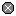 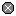 @01@ICON_CHECKED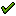 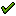 @02@ICON_INCOMPLETE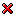 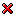 @03@ICON_FAILURE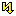 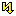 @04@ICON_POSITIVE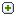 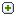 @05@ICON_NEGATIVE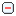 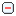 @06@ICON_LOCKED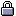 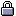 @07@ICON_UNLOCKED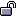 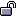 @0B@ICON_TOTAL_LEFT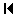 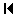 @0C@ICON_TOTAL_RIGHT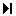 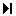 @0D@ICON_COLUMN_LEFT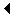 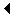 @0E@ICON_COLUMN_RIGHT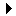 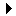 @0F@ICON_PAGE_RIGHT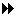 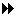 @0G@ICON_PAGE_LEFT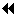 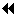 @0H@ICON_PREVIOUS_VALUE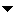 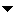 